ПРИЛОЖЕНИЕ 2ПРИЛОЖЕНИЕ 3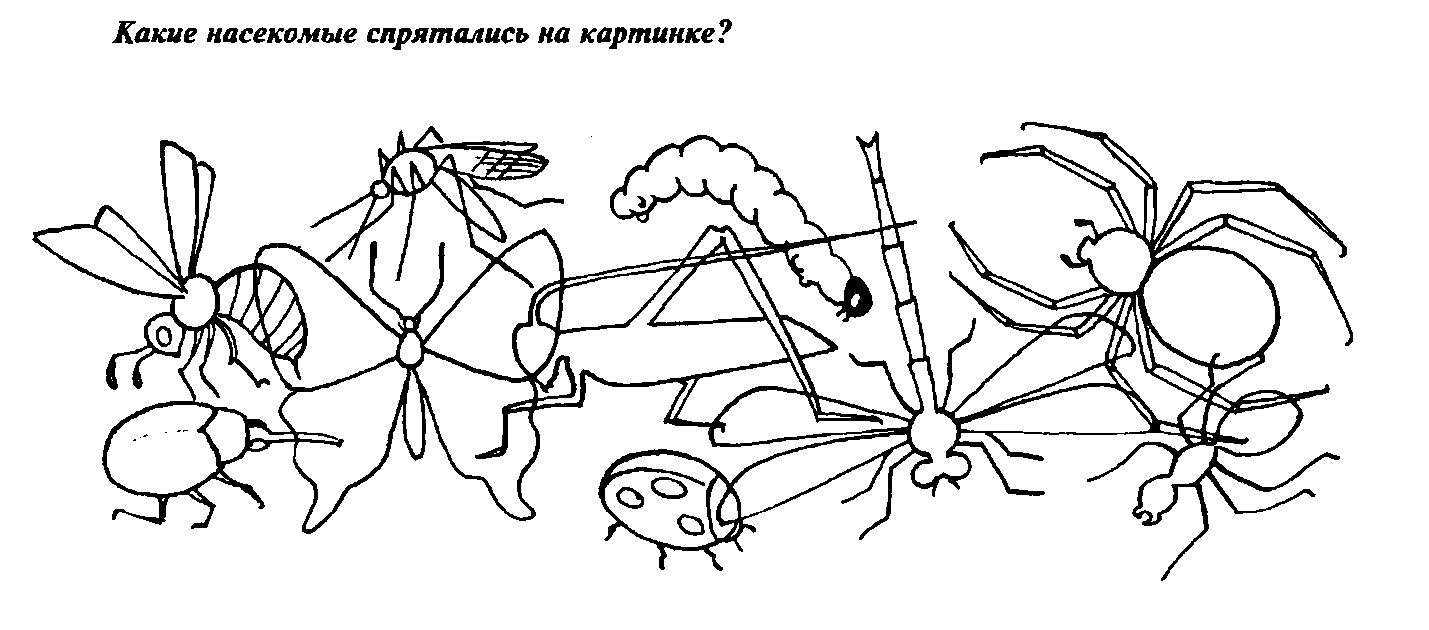 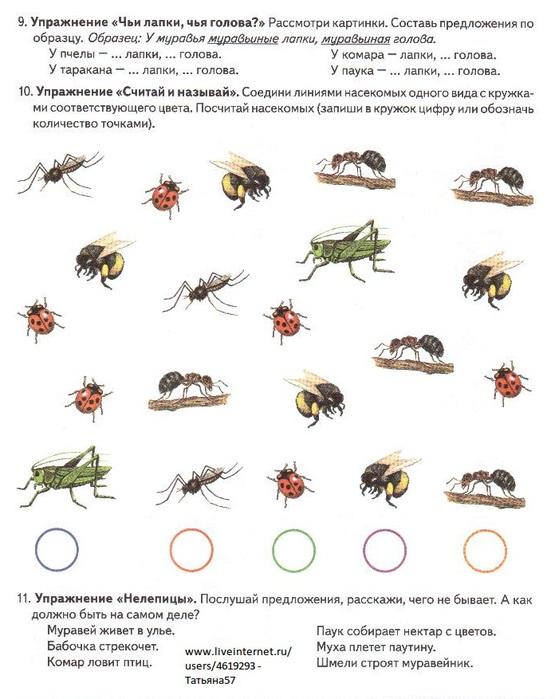 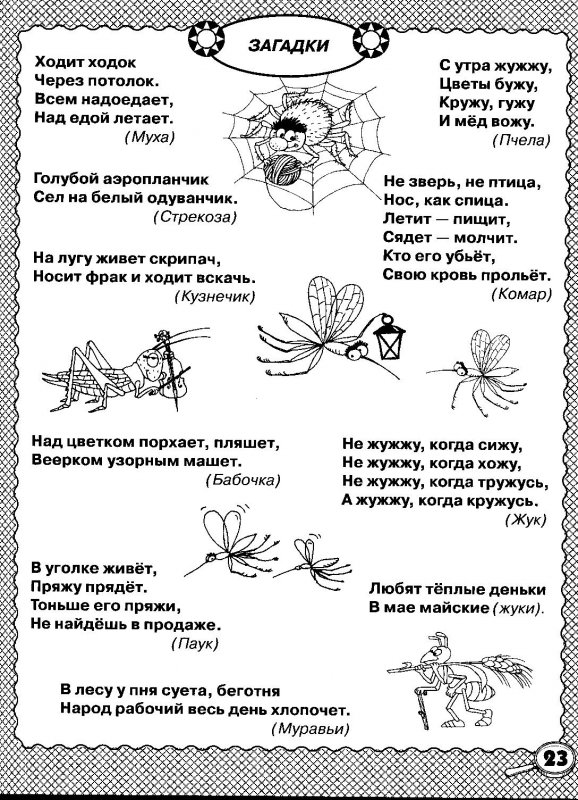 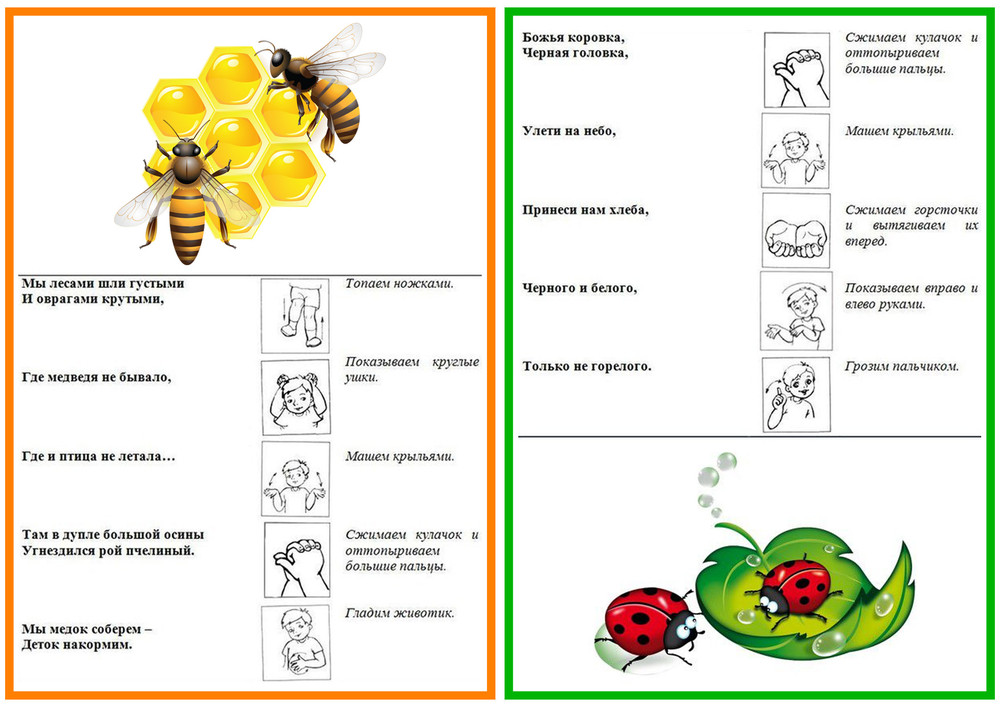 